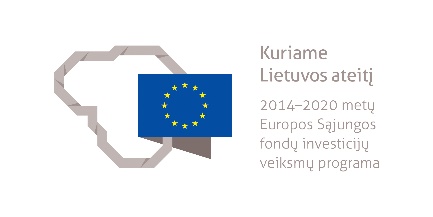 ODOS DIRBINIŲ GAMINTOJO MODULINĖ PROFESINIO MOKYMO PROGRAMA______________________(Programos pavadinimas)Programos valstybinis kodas ir apimtis mokymosi kreditais:P42072302, P43072302 – programa, skirta pirminiam profesiniam mokymui, 90 mokymosi kreditųT43072304 – programa, skirta tęstiniam profesiniam mokymui, 70 mokymosi kreditųKvalifikacijos pavadinimas – odos dirbinių gamintojasKvalifikacijos lygis pagal Lietuvos kvalifikacijų sandarą (LTKS) – IVMinimalus reikalaujamas išsilavinimas kvalifikacijai įgyti:P42072302 – pagrindinis išsilavinimas ir mokymasis vidurinio ugdymo programojeP43072302, T43072304 – vidurinis išsilavinimasReikalavimai profesinei patirčiai (jei taikomi) – nėraPrograma parengta įgyvendinant iš Europos Sąjungos struktūrinių fondų lėšų bendrai finansuojamą projektą „Lietuvos kvalifikacijų sistemos plėtra (I etapas)“ (projekto Nr. 09.4.1-ESFA-V-734-01-0001).1. PROGRAMOS APIBŪDINIMASProgramos paskirtis. Odos dirbinių gamintojo modulinė profesinio mokymo programa skirta kvalifikuotam odos dirbinių gamintojui parengti, kuris gebėtų savarankiškai paruošti odą ir odos dirbinių detales, apdoroti ir montuoti odos dirbinių detales, siūti, apdailinti ir taisyti odos dirbinius.Būsimo darbo specifika. Asmuo, įgijęs odos dirbinių gamintojo kvalifikaciją galės dirbti avalynės, galanterijos ir kituose odos dirbinių gamybos veiklą vykdančiuose ūkio subjektuose.Darbo priemonės: odos ir kitų medžiagų skėlimo, supjovimo ir detalių apdirbimo įranga, siuvimo mašinos bei įrankiai.Odos dirbinių gamintojas savo veikloje vadovaujasi darbuotojų saugos ir sveikatos, ergonomikos, darbo higienos, priešgaisrinės saugos, aplinkosaugos reikalavimais.Darbuotojui svarbios šios asmeninės savybės: tikslumas, pastabumas, kruopštumas, atsakingumas, darbštumas ir gebėjimas koncentruoti dėmesį.2. PROGRAMOS PARAMETRAI* Šie moduliai vykdant tęstinį profesinį mokymą neįgyvendinami, o darbuotojų saugos ir sveikatos bei saugaus elgesio ekstremaliose situacijose mokymas integruojamas į kvalifikaciją sudarančioms kompetencijoms įgyti skirtus modulius.3. REKOMENDUOJAMA MODULIŲ SEKA* Šie moduliai vykdant tęstinį profesinį mokymą neįgyvendinami, o darbuotojų saugos ir sveikatos bei saugaus elgesio ekstremaliose situacijose mokymas integruojamas į kvalifikaciją sudarančioms kompetencijoms įgyti skirtus modulius.4. REKOMENDACIJOS DĖL PROFESINEI VEIKLAI REIKALINGŲ BENDRŲJŲ KOMPETENCIJŲ UGDYMO5. PROGRAMOS STRUKTŪRA, VYKDANT PIRMINĮ IR TĘSTINĮ PROFESINĮ MOKYMĄPastabosVykdant pirminį profesinį mokymą asmeniui, jaunesniam nei 16 metų ir neturinčiam pagrindinio išsilavinimo, turi būti sudaromos sąlygos mokytis pagal pagrindinio ugdymo programą (jei taikoma).Vykdant pirminį profesinį mokymą asmeniui turi būti sudaromos sąlygos mokytis pagal vidurinio ugdymo programą (jei taikoma).Vykdant tęstinį profesinį mokymą asmens ankstesnio mokymosi pasiekimai įskaitomi švietimo ir mokslo ministro nustatyta tvarka.Tęstinio profesinio mokymo programos modulius gali vesti mokytojai, įgiję andragogikos žinių ir turintys tai pagrindžiantį dokumentą arba turintys neformaliojo suaugusiųjų švietimo patirties.Tęstinio profesinio mokymo programose saugaus elgesio ekstremaliose situacijose mokymas integruojamas į kvalifikaciją sudarančioms kompetencijoms įgyti skirtus modulius. Saugaus elgesio ekstremaliose situacijose modulį vedantis mokytojas turi būti baigęs civilinės saugos mokymus pagal Priešgaisrinės apsaugos ir gelbėjimo departamento direktoriaus patvirtintą mokymo programą ir turėti tai pagrindžiantį dokumentą.Tęstinio profesinio mokymo programose darbuotojų saugos ir sveikatos mokymas integruojamas į kvalifikaciją sudarančioms kompetencijoms įgyti skirtus modulius. Darbuotojų saugos ir sveikatos mokoma pagal Mokinių, besimokančių pagal pagrindinio profesinio mokymo programas, darbuotojų saugos ir sveikatos programos aprašą, patvirtintą Lietuvos Respublikos švietimo ir mokslo ministro 2005 m. rugsėjo 28 d. įsakymu Nr. ISAK-1953 „Dėl Mokinių, besimokančių pagal pagrindinio profesinio mokymo programas, darbuotojų saugos ir sveikatos programos aprašo patvirtinimo“. Darbuotojų saugos ir sveikatos mokymą vedantis mokytojas turi būti baigęs darbuotojų saugos ir sveikatos mokymus ir turėti tai pagrindžiantį dokumentą.6. PROGRAMOS MODULIŲ APRAŠAI6.1.ĮVADINIS MODULISModulio pavadinimas – „Įvadas į profesiją“6.2.KVALIFIKACIJĄ SUDARANČIOMS KOMPETENCIJOMS ĮGYTI SKIRTI MODULIAI6.2.1. Privalomieji moduliaiModulio pavadinimas – „Odos ir odos dirbinių detalių paruošimas“Modulio pavadinimas – „Odos dirbinių detalių apdorojimas ir montavimas“Modulio pavadinimas – „Odos dirbinių siuvimas“Modulio pavadinimas – „Odos dirbinių apdaila“Modulio pavadinimas – „Odos dirbinių taisymas“6.3. PASIRENKAMIEJI MODULIAIModulio pavadinimas –„Balnų, pakinktų ir kitos odinės žirgų amunicijos siuvimas ir surinkimas“Modulio pavadinimas – „Kuprinių iš odos siuvimas“6.4. BAIGIAMASIS MODULISModulio pavadinimas – „Įvadas į darbo rinką“Valstybinis kodasModulio pavadinimasLTKS lygisApimtis mokymosi kreditaisKompetencijosKompetencijų pasiekimą iliustruojantys mokymosi rezultataiĮvadinis modulis (iš viso 2 mokymosi kreditai)*Įvadinis modulis (iš viso 2 mokymosi kreditai)*Įvadinis modulis (iš viso 2 mokymosi kreditai)*Įvadinis modulis (iš viso 2 mokymosi kreditai)*Įvadinis modulis (iš viso 2 mokymosi kreditai)*Įvadinis modulis (iš viso 2 mokymosi kreditai)*4000006Įvadas į profesijąIV2Pažinti profesiją.Apibūdinti odos dirbinių gamintojo profesiją ir jos teikiamas galimybes darbo rinkoje.Suprasti odos dirbinių gamintojo profesinę veiklą, veiklos procesus, funkcijas ir uždavinius.Demonstruoti jau turimus, neformaliuoju ir (arba) savaiminiu būdu įgytus odos dirbinių gamintojo kvalifikacijai būdingus gebėjimus.Bendrieji moduliai (iš viso 8 mokymosi kreditai)*Bendrieji moduliai (iš viso 8 mokymosi kreditai)*Bendrieji moduliai (iš viso 8 mokymosi kreditai)*Bendrieji moduliai (iš viso 8 mokymosi kreditai)*Bendrieji moduliai (iš viso 8 mokymosi kreditai)*Bendrieji moduliai (iš viso 8 mokymosi kreditai)*4102201Saugus elgesys ekstremaliose situacijoseIV1Saugiai elgtis ekstremaliose situacijose.Išmanyti ekstremalių situacijų tipus, galimus pavojus.Išmanyti saugaus elgesio ekstremaliose situacijose reikalavimus ir instrukcijas, garsinius civilinės saugos signalus.4102102Sąmoningas fizinio aktyvumo reguliavimasIV5Reguliuoti fizinį aktyvumą.Išmanyti fizinio aktyvumo formas.Demonstruoti asmeninį fizinį aktyvumą.Taikyti fizinio aktyvumo formas, atsižvelgiant į darbo specifiką.4102203Darbuotojų sauga ir sveikataIV2Tausoti sveikatą ir saugiai dirbti.Išmanyti darbuotojų saugos ir sveikatos reikalavimus, keliamus darbo vietai.Kvalifikaciją sudarančioms kompetencijoms įgyti skirti moduliai (iš viso 60 mokymosi kreditų)Kvalifikaciją sudarančioms kompetencijoms įgyti skirti moduliai (iš viso 60 mokymosi kreditų)Kvalifikaciją sudarančioms kompetencijoms įgyti skirti moduliai (iš viso 60 mokymosi kreditų)Kvalifikaciją sudarančioms kompetencijoms įgyti skirti moduliai (iš viso 60 mokymosi kreditų)Kvalifikaciją sudarančioms kompetencijoms įgyti skirti moduliai (iš viso 60 mokymosi kreditų)Kvalifikaciją sudarančioms kompetencijoms įgyti skirti moduliai (iš viso 60 mokymosi kreditų)Privalomieji (iš viso 60 mokymosi kreditų)Privalomieji (iš viso 60 mokymosi kreditų)Privalomieji (iš viso 60 mokymosi kreditų)Privalomieji (iš viso 60 mokymosi kreditų)Privalomieji (iš viso 60 mokymosi kreditų)Privalomieji (iš viso 60 mokymosi kreditų)407230006Odos ir odos dirbinių detalių paruošimasIV15Supjauti odą ir kitas odos dirbinių gamybai naudojamas medžiagas.Apibūdinti odos ir kitų odos dirbinių gamybai naudojamų medžiagų asortimentą, charakteristikas.Paaiškinti odos dirbinių detalių projektavimo darbus.Apibūdinti odos supjovimo metodus ir taisykles.Parinkti peilius ir pjaunamuosius kirtiklius pagal odos ir kitų odos dirbinių gamybai naudojamų medžiagų charakteristikas.Supjauti odą ir kitas odos dirbinių gamybai naudojamas medžiagas odos supjovimo presais ir rankiniu būdu.407230006Odos ir odos dirbinių detalių paruošimasIV15Skelti odą ir odos detales.Paaiškinti skėlimo mašinos veikimo principus.Išlyginti odos detalių storį odos skėlimo mašina.407230006Odos ir odos dirbinių detalių paruošimasIV15Apdoroti detalių kraštus ir detales.Apibūdinti detalių ir detalių kraštų apdorojimo būdus.Paaiškinti detalių ir detalių kraštų apdorojimo įrangos veikimo principus.Dažyti detalių kraštus.Nusklembti detalių kraštus.Užlenkti detalių kraštus.407230007Odos dirbinių detalių apdorojimas ir montavimasIV15Atlikti pagalbinius detalių apdorojimo ir klijavimo darbus.Paaiškinti klijavimo, presavimo, kraštų užlenkimo įrangos veikimo principus.Parinkti įrankius ir klijavimo priemones pagal technologijos korteles.Suklijuoti odos dirbinio detales.Užlenkti odos dirbinių detalių kraštus rankiniu ir mašininiu būdu.407230007Odos dirbinių detalių apdorojimas ir montavimasIV15Įtvirtinti odos dirbinių furnitūrą.Apibūdinti odos dirbinių furnitūra, jos paskirtį.Paaiškinti furnitūros tvirtinimo įrangos veikimo principus.Įtvirtinti furnitūrą, naudojant furnitūros įtvirtinimo įrangą.407230008Odos dirbinių siuvimasIV20Siūti odos dirbinius rankomis.Parinkti rankinius įrankius ir priemones odos dirbiniams siūti.Siūti dygsnius ir siūles rankomis.Susiūti odos dirbinių detales į odos dirbinį rankomis.407230008Odos dirbinių siuvimasIV20Siūti odos dirbinius siuvimo mašinomis.Paaiškinti siuvimo mašinų darbo mechanizmus ir veikimo principus.Paaiškinti mašininių siūlių rūšis.Sujungti odos dirbinių detales į odos gaminį siuvimo mašina. 407230009Odos dirbinių apdailaIV5Atlikti mechaninius ir cheminius odos dirbinių apdailos darbus.Apibūdinti mechaninius ir cheminius odos dirbinių apdailos būdus.Paaiškinti odos dirbinių apdailai skirtos įrangos veikimo principus.Apdailinti odos dirbinius mechaniniu ir cheminiu būdu.407230009Odos dirbinių apdailaIV5Atlikti odos dirbinio puošimo darbus.Apibūdinti odos detalių puošimo būdus.Siūti dekoratyvines siūles ir aplikacijas.Tvirtinti odos dirbinio puošimo detales ir dekoratyvinę furnitūrą.407230009Odos dirbinių apdailaIV5Atlikti įspaudavimo ir perforavimo darbus ruošiant odos dirbinius.Paaiškinti įspaudavimo ir perforavimo įrangos veikimo principus.Parinkti įrankius ir priemones odos dirbiniams perforuoti ir įspausti.Įspausti ir perforuoti odos dirbinius rankiniu ir mechaniniu būdu.407230010Odos dirbinių taisymasIV5Įvertinti odos dirbinius.Įvertinti odos dirbinio defektus ir kliento poreikius.Parinkti įrankius ir priemones nustatytiems odos dirbinio defektams taisyti.Apskaičiuoti odos dirbinio taisymo kaštus.407230010Odos dirbinių taisymasIV5Taisyti odinės galanterijos ir kitus odos dirbinius.Paaiškinti odinės galanterijos ir kitų odos dirbinių taisymo technologijas.Atlikti odinės galanterijos ir kitų odos dirbinių taisymo operacijas.Pasirenkamieji moduliai (iš viso 10 mokymosi kreditų)*Pasirenkamieji moduliai (iš viso 10 mokymosi kreditų)*Pasirenkamieji moduliai (iš viso 10 mokymosi kreditų)*Pasirenkamieji moduliai (iš viso 10 mokymosi kreditų)*Pasirenkamieji moduliai (iš viso 10 mokymosi kreditų)*Pasirenkamieji moduliai (iš viso 10 mokymosi kreditų)*407230011Balnų, pakinktų ir kitos odinės žirgų amunicijos siuvimas ir surinkimasIV10Pasiūti ir surinkti balną.Apibūdinti balnų rūšis ir jų dalis.Paaiškinti didelio pajėgumo siuvimo mašinų veikimo principus.Aptraukti balno rėmą odinėmis detalėmis.Sujungti sudedamąsias balno dalis.407230011Balnų, pakinktų ir kitos odinės žirgų amunicijos siuvimas ir surinkimasIV10Pasiūti ir surinkti pakinktus ir kitą odinę žirgų amuniciją.Apibūdinti pakinktų ir kitos žirgų amunicijos dalis.Siūti pakinktų ir kitos žirgų amunicijos dalis.407230012Kuprinių iš odos siuvimasIV10Išpjauti ir apdoroti kuprinės detales rankiniu būdu.Apibūdinti odinių kuprinių konstrukcijas.Nubraižyti odinės kuprinės lekalus pagal matmenis.Supjauti odinės kuprinės detales rankiniu būdu.Apdoroti odinės kuprinės detales rankomis.407230012Kuprinių iš odos siuvimasIV10Pasiūti kuprinę.Klijuoti odinės kuprinės detales.Siūti odinės kuprinės detales. Baigiamasis modulis (iš viso 10 mokymosi kreditų)Baigiamasis modulis (iš viso 10 mokymosi kreditų)Baigiamasis modulis (iš viso 10 mokymosi kreditų)Baigiamasis modulis (iš viso 10 mokymosi kreditų)Baigiamasis modulis (iš viso 10 mokymosi kreditų)Baigiamasis modulis (iš viso 10 mokymosi kreditų)4000002Įvadas į darbo rinkąIV10Formuoti darbinius įgūdžius realioje darbo vietoje.Įsivertinti ir realioje darbo vietoje demonstruoti įgytas kompetencijas.Susipažinti su būsimo darbo specifika ir adaptuotis realioje darbo vietoje.Įsivertinti asmenines integracijos į darbo rinką galimybes.Valstybinis kodasModulio pavadinimasLTKS lygisApimtis mokymosi kreditaisAsmens pasirengimo mokytis modulyje reikalavimai (jei taikoma)Įvadinis modulis (iš viso 2 mokymosi kreditai)*Įvadinis modulis (iš viso 2 mokymosi kreditai)*Įvadinis modulis (iš viso 2 mokymosi kreditai)*Įvadinis modulis (iš viso 2 mokymosi kreditai)*Įvadinis modulis (iš viso 2 mokymosi kreditai)*4000006Įvadas į profesijąIV2Netaikoma.Bendrieji moduliai (iš viso 8 mokymosi kreditai)*Bendrieji moduliai (iš viso 8 mokymosi kreditai)*Bendrieji moduliai (iš viso 8 mokymosi kreditai)*Bendrieji moduliai (iš viso 8 mokymosi kreditai)*Bendrieji moduliai (iš viso 8 mokymosi kreditai)*4102201Saugus elgesys ekstremaliose situacijoseIV1Netaikoma.4102102Sąmoningas fizinio aktyvumo reguliavimasIV5Netaikoma.4102203Darbuotojų sauga ir sveikataIV2Netaikoma.Kvalifikaciją sudarančioms kompetencijoms įgyti skirti moduliai (iš viso 60 mokymosi kreditų)Kvalifikaciją sudarančioms kompetencijoms įgyti skirti moduliai (iš viso 60 mokymosi kreditų)Kvalifikaciją sudarančioms kompetencijoms įgyti skirti moduliai (iš viso 60 mokymosi kreditų)Kvalifikaciją sudarančioms kompetencijoms įgyti skirti moduliai (iš viso 60 mokymosi kreditų)Kvalifikaciją sudarančioms kompetencijoms įgyti skirti moduliai (iš viso 60 mokymosi kreditų)Privalomieji (iš viso 60 mokymosi kreditų)Privalomieji (iš viso 60 mokymosi kreditų)Privalomieji (iš viso 60 mokymosi kreditų)Privalomieji (iš viso 60 mokymosi kreditų)Privalomieji (iš viso 60 mokymosi kreditų)407230006Odos ir odos detalių paruošimasIV15Netaikoma.407230007Odos dirbinių detalių apdorojimas ir montavimasIV15Netaikoma.407230008Odos dirbinių siuvimasIV20Baigtas šis modulis:Odos dirbinių detalių apdorojimas ir montavimas407230009Odos dirbinių apdailaIV5Netaikoma.407230010Odos dirbinių taisymasIV5Baigti šie moduliai:Odos ir odos detalių paruošimasOdos dirbinių detalių apdorojimas ir montavimasOdos dirbinių siuvimasOdos dirbinių apdailaPasirenkamieji moduliai (iš viso 10 mokymosi kreditų)*Pasirenkamieji moduliai (iš viso 10 mokymosi kreditų)*Pasirenkamieji moduliai (iš viso 10 mokymosi kreditų)*Pasirenkamieji moduliai (iš viso 10 mokymosi kreditų)*Pasirenkamieji moduliai (iš viso 10 mokymosi kreditų)*407230011Balnų, pakinktų ir kitos odinės žirgų amunicijos siuvimas ir surinkimasIV10Baigti šie moduliai:Odos ir odos detalių paruošimasOdos dirbinių detalių apdorojimas ir montavimasOdos dirbinių siuvimasOdos dirbinių apdaila407230012Kuprinių iš odos siuvimasIV10Baigti šie moduliai:Odos ir odos detalių paruošimasOdos dirbinių detalių apdorojimas ir montavimasOdos dirbinių siuvimasOdos dirbinių apdailaBaigiamasis modulis (iš viso 10 mokymosi kreditų)Baigiamasis modulis (iš viso 10 mokymosi kreditų)Baigiamasis modulis (iš viso 10 mokymosi kreditų)Baigiamasis modulis (iš viso 10 mokymosi kreditų)Baigiamasis modulis (iš viso 10 mokymosi kreditų)4000002Įvadas į darbo rinkąIV10Baigti visi odos dirbinių gamintojo kvalifikaciją sudarantys privalomieji moduliai.Bendrosios kompetencijosBendrųjų kompetencijų pasiekimą iliustruojantys mokymosi rezultataiRaštingumo kompetencijaRašyti gyvenimo aprašymą, motyvacinį laišką, prašymą, ataskaitą, elektroninį laišką.Bendrauti vartojant profesinę terminiją.Daugiakalbystės kompetencijaBendrauti profesine užsienio kalba darbinėje aplinkoje.Rašyti gyvenimo aprašymą, motyvacinį laišką, prašymą, elektroninį laišką.Matematinė kompetencija ir gamtos mokslų, technologijų ir inžinerijos kompetencijaAtlikti aritmetinius veiksmus.Apskaičiuoti odos gaminiams reikalingų medžiagų kiekį.Naudotis kompiuterine įranga, ryšio ir komunikacijos priemonėmis.Naudotis supjovimo, siuvimo, detalių ir detalių kraštų apdirbimo įranga.Skaitmeninė kompetencijaPildyti kompiuteriu dokumentaciją.Atlikti informacijos paiešką internete.Rinkti, apdoroti ir saugoti reikalingą darbui informaciją.Asmeninė, socialinė ir mokymosi mokytis kompetencijaĮsivertinti turimas žinias ir gebėjimus.Organizuoti savo mokymąsi.Pritaikyti turimas žinias ir gebėjimus dirbant individualiai ir kolektyve.Pilietiškumo kompetencijaBendrauti su įvairių tipų klientais.Valdyti savo psichologines būsenas, pojūčius ir savybes.Pagarbiai elgtis su klientu.Gerbti save, kitus, savo šalį ir jos tradicijas.Verslumo kompetencijaSuprasti įmonės veiklos koncepciją, verslo aplinkas.Išmanyti verslo kūrimo galimybes.Atpažinti naujas (rinkos) galimybes, panaudojant intuiciją, kūrybiškumą ir analitinius gebėjimus.Suprasti socialiai atsakingo verslo kūrimo principus.Dirbti savarankiškai, planuoti savo laiką.Kultūrinio sąmoningumo ir raiškos kompetencijaPažinti įvairių šalių kultūrinius skirtumus.Lavinti estetinį požiūrį į aplinką.Kvalifikacija – odos dirbinių gamintojas, LTKS lygis IVKvalifikacija – odos dirbinių gamintojas, LTKS lygis IVProgramos, skirtos pirminiam profesiniam mokymui, struktūraProgramos, skirtos tęstiniam profesiniam mokymui, struktūraĮvadinis modulis (iš viso 2 mokymosi kreditai)Įvadas į profesiją, 2 mokymosi kreditai Įvadinis modulis (0 mokymosi kreditų)–Bendrieji moduliai (iš viso 8 mokymosi kreditai)Saugus elgesys ekstremaliose situacijose, 1 mokymosi kreditasSąmoningas fizinio aktyvumo reguliavimas, 5 mokymosi kreditaiDarbuotojų sauga ir sveikata, 2 mokymosi kreditaiBendrieji moduliai (0mokymosi kreditų)–Kvalifikaciją sudarančioms kompetencijoms įgyti skirti moduliai (iš viso 60 mokymosi kreditų)Odos ir odos dirbinių detalių paruošimas, 15 mokymosi kreditųOdos dirbinių detalių apdorojimas ir montavimas, 15 mokymosi kreditųOdos dirbinių siuvimas, 20 mokymosi kreditųOdos dirbinių apdaila, 5 mokymosi kreditaiOdos dirbinių taisymas, 5 mokymosi kreditaiKvalifikaciją sudarančioms kompetencijoms įgyti skirti moduliai (iš viso 60 mokymosi kreditų)Odos ir odos dirbinių detalių paruošimas, 15 mokymosi kreditųOdos dirbinių detalių apdorojimas ir montavimas, 15 mokymosi kreditųOdos dirbinių siuvimas, 20 mokymosi kreditųOdos dirbinių apdaila, 5 mokymosi kreditaiOdos dirbinių taisymas, 5 mokymosi kreditaiPasirenkamieji moduliai (iš viso 10 mokymosi kreditų)Balnų, pakinktų ir kitos odinės žirgų amunicijos siuvimas ir surinkimas, 10 mokymosi kreditųKuprinių iš odos siuvimas, 10 mokymosi kreditųPasirenkamieji moduliai (0 mokymosi kreditų)–Baigiamasis modulis (iš viso 10 mokymosi kreditų)Įvadas į darbo rinką, 10 mokymosi kreditųBaigiamasis modulis (iš viso10 mokymosi kreditų)Įvadas į darbo rinką, 10 mokymosi kreditųValstybinis kodas40000064000006Modulio LTKS lygisIVIVApimtis mokymosi kreditais22KompetencijosMokymosi rezultataiRekomenduojamas turinys mokymosi rezultatams pasiekti1. Pažinti profesiją.1.1. Apibūdinti odos dirbinių gamintojo profesiją ir jos teikiamas galimybes darbo rinkoje.Tema. Odos dirbinių gamintojo profesija, jos specifika ir galimybės darbo rinkojeOdos dirbinių gamintojo darbo vietaOdos dirbinių gamintojo darbo specifikaOdos dirbinių gamintojo profesijos samprataAsmeninės savybės, reikalingos odos dirbinių gamintojo profesijaiOdos dirbinių gamintojo profesinės galimybės1. Pažinti profesiją.1.2. Suprasti odos dirbinių gamintojo profesinę veiklą, veiklos procesus, funkcijas ir uždavinius.Tema. Odos dirbinių gamintojo veiklos procesai, funkcijos ir uždaviniaiOdos dirbinių gamintojo veiklos procesai, funkcijos ir uždaviniaiSkirtingose odos dirbinių gamintojo darbo vietose1. Pažinti profesiją.1.3. Demonstruoti jau turimus, neformaliuoju ir (arba) savaiminiu būdu įgytus odos dirbinių gamintojo kvalifikacijai būdingus gebėjimus.Tema. Odos dirbinių gamintojo modulinė profesinio mokymo programaModulinės profesinio mokymo programos tikslai ir uždaviniaiMokymosi formos ir metodai, mokymosi pasiekimų įvertinimo kriterijai, mokymosi įgūdžių demonstravimo formos (metodai)Individualus mokymosi planasTema. Turimų gebėjimų vertinimasŽinių, gebėjimų ir vertybinių nuostatų, reikalingų odos dirbinių gamintojo profesijai, diagnostinis vertinimasMokymosi pasiekimų vertinimo kriterijaiSiūlomas įvadinio modulio įvertinimas – įskaityta (neįskaityta).Siūlomas įvadinio modulio įvertinimas – įskaityta (neįskaityta).Reikalavimai mokymui skirtiems metodiniams ir materialiesiems ištekliamsMokymo(si) medžiaga:Odos dirbinių gamintojo modulinė profesinio mokymo programaTestas turimiems gebėjimams vertintiTeisės aktai, reglamentuojantys darbuotojų saugos ir sveikatos reikalavimusMokymo(si) priemonės:Techninės priemonės mokymo(si) medžiagai iliustruoti, vizualizuoti, pristatytiMokymo(si) medžiaga:Odos dirbinių gamintojo modulinė profesinio mokymo programaTestas turimiems gebėjimams vertintiTeisės aktai, reglamentuojantys darbuotojų saugos ir sveikatos reikalavimusMokymo(si) priemonės:Techninės priemonės mokymo(si) medžiagai iliustruoti, vizualizuoti, pristatytiReikalavimai teorinio ir praktinio mokymo vietaiKlasė ar kita mokymuisi pritaikyta patalpa su techninėmis priemonėmis (kompiuteriu, vaizdo projektoriumi) mokymo(si) medžiagai pateikti.Klasė ar kita mokymuisi pritaikyta patalpa su techninėmis priemonėmis (kompiuteriu, vaizdo projektoriumi) mokymo(si) medžiagai pateikti.Reikalavimai mokytojų dalykiniam pasirengimui (dalykinei kvalifikacijai)Modulį gali vesti mokytojas, turintis:1) Lietuvos Respublikos švietimo įstatyme ir Reikalavimų mokytojų kvalifikacijai apraše, patvirtintame Lietuvos Respublikos švietimo ir mokslo ministro 2014 m. rugpjūčio 29 d. įsakymu Nr. V-774 „Dėl Reikalavimų mokytojų kvalifikacijai aprašo patvirtinimo“, nustatytą išsilavinimą ir kvalifikaciją;2) odos dirbinių gamintojo ar lygiavertę kvalifikaciją arba gamybos inžinerijos, technologijų studijų krypties ar jam prilygintą išsilavinimą, arba ne mažesnę kaip 3 metų odos dirbinių gamintojo profesinės veiklos patirtį.Modulį gali vesti mokytojas, turintis:1) Lietuvos Respublikos švietimo įstatyme ir Reikalavimų mokytojų kvalifikacijai apraše, patvirtintame Lietuvos Respublikos švietimo ir mokslo ministro 2014 m. rugpjūčio 29 d. įsakymu Nr. V-774 „Dėl Reikalavimų mokytojų kvalifikacijai aprašo patvirtinimo“, nustatytą išsilavinimą ir kvalifikaciją;2) odos dirbinių gamintojo ar lygiavertę kvalifikaciją arba gamybos inžinerijos, technologijų studijų krypties ar jam prilygintą išsilavinimą, arba ne mažesnę kaip 3 metų odos dirbinių gamintojo profesinės veiklos patirtį.Valstybinis kodas407230006407230006Modulio LTKS lygisIVIVApimtis mokymosi kreditais1515Asmens pasirengimo mokytis modulyje reikalavimai (jei taikoma)NetaikomaNetaikomaKompetencijosMokymosi rezultataiRekomenduojamas turinys mokymosi rezultatams pasiektiSupjauti odą ir kitas odos dirbinių gamybai naudojamas medžiagas.Apibūdinti odos ir kitų odos dirbinių gamybai naudojamų medžiagų asortimentą, charakteristikas.Tema. Oda ir kitos odos dirbinių gamybai naudojamos medžiagosOdų žaliavų rūšysOdos struktūra ir topografijaOdų išdirbimasPagrindinės odų savybėsOdų asortimentasKitos odos dirbinių gamybai naudojamos medžiagosSupjauti odą ir kitas odos dirbinių gamybai naudojamas medžiagas.Paaiškinti odos dirbinių detalių projektavimo darbus.Tema. Odos dirbinių detalių projektavimasEskizo piešimasDarbo brėžinysUžlaidų nustatymasLekalų gaminimasSupjauti odą ir kitas odos dirbinių gamybai naudojamas medžiagas.Apibūdinti odos supjovimo metodus ir taisykles.Tema. Darbuotojų saugos ir sveikatos reikalavimai dirbant su įranga ir įrankiaisTema. Odų supjovimo metodai ir taisyklėsNatūralių odų supjovimo metodaiDirbtinių odų, tekstilinių ir kitų medžiagų supjovimo metodaiPagrindinės odų supjovimo taisyklėsReikalavimai detalėms iš audinių ir dirbtinės odosSupjauti odą ir kitas odos dirbinių gamybai naudojamas medžiagas.Parinkti peilius ir pjaunamuosius kirtiklius pagal odos ir kitų odos dirbinių gamybai naudojamų medžiagų charakteristikas.Tema. Odos supjovimui naudojami peiliai ir pjaunamieji kirtikliaiRankiniam supjovimui naudojami peiliaiPjaunamieji kirtikliai ir jų tipaiPjaunamųjų kirtiklių parinkimas pagal detalės charakteristikąSupjauti odą ir kitas odos dirbinių gamybai naudojamas medžiagas.Supjauti odą ir kitas odos dirbinių gamybai naudojamas medžiagas odos supjovimo presais ir rankiniu būdu.Tema. Odos detalių supjovimasSupjovimo įrangos klasifikacija, charakteristikos, veikimo principaiSupjovimo plokštės ir jų savybėsAtliekų rūšys ir efektyvaus medžiagų ploto išnaudojimo kriterijaiOdos ir kitų medžiagų paruošimas supjautiDarbuotojų sauga dirbant su rankiniais peiliais ir pjaunamaisiais kirtikliaisOdos detalių supjovimas rankiniu būduOdos ir kitų medžiagų supjovimas presuSkelti odą ir odos detales.2.1. Paaiškinti skėlimo mašinos veikimo principus. Tema. Odos detalių skėlimasDetalių skėlimo įranga, jos darbo mechanizmai ir veikimo principaiDetalių skėlimo įrangos sureguliavimas (peilių padėties, aštrumo, storio)Detalių nuskėlimas ir storio įvertinimasDarbuotojų sauga, dirbant su detalių skėlimo įrangaSkelti odą ir odos detales.2.2. Išlyginti odos detalių storį odos skėlimo mašina.Tema. Odos detalių storio išlyginimasOdų ir odos detalių storio įvertinimasStorio lyginimo įrenginių parametrų nustatymasOdos detalių storio išlyginimas skėlimo mašina3. Apdoroti detalių kraštus ir detales.3.1. Apibūdinti detalių ir detalių kraštų apdorojimo būdus.Tema. Detalių kraštų apdorojimo būdaiDetalių kraštų apdorojimo būdaiDetalių kraštų dažymasDetalių kraštų nusklembimasDetalių kraštų užlenkimasDetalių dažymas, tonavimas, lakavimasDetalių kraštų apdeginimas ir karštasis užlenkimas3. Apdoroti detalių kraštus ir detales.3.2. Paaiškinti detalių ir detalių kraštų apdorojimo įrangos veikimo principus.Tema. Detalių ir detalių kraštų apdorojimo įrangaDetalių kraštų dažymo įranga, veikimo principaiDetalių kraštų nusklembimo įranga, veikimo principaiDetalių kraštų užlenkimo įranga, veikimo principaiDetalių kraštų apdirbimo įrangos sureguliavimasDarbuotojų sauga, dirbant su detalių kraštų apdorojimo įranga3. Apdoroti detalių kraštus ir detales.3.3. Dažyti detalių kraštus.Tema. Detalių kraštų dažymasDažai, lakai ir jų savybėsĮrankiai ir priemonės kraštų dažymuiDetalių kraštų dažymas3. Apdoroti detalių kraštus ir detales.3.4. Nusklembti detalių kraštus.Tema. Detalių kraštų nusklembimasDetalių kraštų sklembimo mašina ir jos darbo mechanizmaiPrispaudimo kojelių ir nusklembtų kraštų profiliaiKraštų nusklembimo parametrų parinkimas atsižvelgiant į operacijos paskirtįDetalės kraštų nusklembimas pagal nustatytus parametrus3. Apdoroti detalių kraštus ir detales.3.5. Užlenkti detalių kraštus.Tema. Detalių kraštų užlenkimasTiesių ir lenktų detalių kraštų užlenkimasKampų užlenkimasDirbtinių odų detalių kraštų užlenkimasDetalių kraštų apdirbimo defektų nustatymas ir taisymasMokymosi pasiekimų vertinimo kriterijaiPaaiškinti darbo vietai keliami reikalavimai, apibūdinta odos supjovimo įranga ir jos veikimo principai, nurodyti pagrindiniai mechanizmai, pavojingos vietos, paaiškinta kaip reguliuojama odos supjovimo įranga pagal gamintojo instrukcijas, įvardyti kirtiklių tipai, supjovimo įrankiai.Paaiškinti detalių apdorojimo įrenginiai ir jų veikimo principai, nurodyti pagrindiniai mechanizmai, paaiškinta kaip reguliuojama odos detalių įranga pagal gamintojo instrukcijas.Apibūdintos medžiagos ir jų savybės, odos ir jų topografinės zonos, odų pjovimo taisyklės ir metodai, lekalų išdėstymas ir atliekų rūšys, odų defektai.Tinkamai paruošta darbo vieta ir įranga, išpjautos detalės supjovimo presu, atlikti detalių storio lyginimo ir kraštų sklembimo mašina technologiniai procesai, atlikti detalių kraštų apdorojimo procesai.Laikytasi darbuotojų saugos ir sveikatos, asmens higienos reikalavimų.Atlikus darbus, sutvarkyta darbo vieta.Paaiškinti darbo vietai keliami reikalavimai, apibūdinta odos supjovimo įranga ir jos veikimo principai, nurodyti pagrindiniai mechanizmai, pavojingos vietos, paaiškinta kaip reguliuojama odos supjovimo įranga pagal gamintojo instrukcijas, įvardyti kirtiklių tipai, supjovimo įrankiai.Paaiškinti detalių apdorojimo įrenginiai ir jų veikimo principai, nurodyti pagrindiniai mechanizmai, paaiškinta kaip reguliuojama odos detalių įranga pagal gamintojo instrukcijas.Apibūdintos medžiagos ir jų savybės, odos ir jų topografinės zonos, odų pjovimo taisyklės ir metodai, lekalų išdėstymas ir atliekų rūšys, odų defektai.Tinkamai paruošta darbo vieta ir įranga, išpjautos detalės supjovimo presu, atlikti detalių storio lyginimo ir kraštų sklembimo mašina technologiniai procesai, atlikti detalių kraštų apdorojimo procesai.Laikytasi darbuotojų saugos ir sveikatos, asmens higienos reikalavimų.Atlikus darbus, sutvarkyta darbo vieta.Reikalavimai mokymui skirtiems metodiniams ir materialiesiems ištekliamsMokymo(si) medžiaga:Vadovėliai ir kita mokomoji medžiagaMokymo(si) priemonės:Techninės priemonės mokymo(si) medžiagai iliustruoti, vizualizuoti, pristatytiOdos detalių supjovimo ir apdorojimo procesuose naudojamos technologinės įrangos gamintojo instrukcijosNatūralių ir dirbtinių odų, tekstilės ir pagalbinių medžiagų pavyzdžiaiMokymo(si) medžiaga:Vadovėliai ir kita mokomoji medžiagaMokymo(si) priemonės:Techninės priemonės mokymo(si) medžiagai iliustruoti, vizualizuoti, pristatytiOdos detalių supjovimo ir apdorojimo procesuose naudojamos technologinės įrangos gamintojo instrukcijosNatūralių ir dirbtinių odų, tekstilės ir pagalbinių medžiagų pavyzdžiaiReikalavimai teorinio ir praktinio mokymo vietaiKlasė ar kita mokymui(si) pritaikyta patalpa su techninėmis priemonėmis (kompiuteriu, vaizdo projektoriumi) mokymo(si) medžiagai pateiktiPraktinio mokymo klasė (patalpa), aprūpinta darbo stalais ir odos detalių supjovimo ir apdorojimo procesuose naudojama technologine įranga (supjovimo presu, odos storio lyginimo mašina, kraštų sklembimo mašina), kirtikliais ir rankinio darbo įrankiais.Klasė ar kita mokymui(si) pritaikyta patalpa su techninėmis priemonėmis (kompiuteriu, vaizdo projektoriumi) mokymo(si) medžiagai pateiktiPraktinio mokymo klasė (patalpa), aprūpinta darbo stalais ir odos detalių supjovimo ir apdorojimo procesuose naudojama technologine įranga (supjovimo presu, odos storio lyginimo mašina, kraštų sklembimo mašina), kirtikliais ir rankinio darbo įrankiais.Reikalavimai mokytojų dalykiniam pasirengimui (dalykinei kvalifikacijai)Modulį gali vesti mokytojas, turintis:Lietuvos Respublikos švietimo įstatyme ir Reikalavimų mokytojų kvalifikacijai apraše, patvirtintame Lietuvos Respublikos švietimo ir mokslo ministro 2014 m. rugpjūčio 29 d. įsakymu Nr. V-774 „Dėl Reikalavimų mokytojų kvalifikacijai aprašo patvirtinimo“, nustatytą išsilavinimą ir kvalifikaciją;odos dirbinių gamintojo ar lygiavertę kvalifikaciją arba gamybos inžinerijos, technologijų studijų krypties ar jam prilygintą išsilavinimą, arba ne mažesnę kaip 3 metų odos dirbinių gamintojo profesinės veiklos patirtį.Modulį gali vesti mokytojas, turintis:Lietuvos Respublikos švietimo įstatyme ir Reikalavimų mokytojų kvalifikacijai apraše, patvirtintame Lietuvos Respublikos švietimo ir mokslo ministro 2014 m. rugpjūčio 29 d. įsakymu Nr. V-774 „Dėl Reikalavimų mokytojų kvalifikacijai aprašo patvirtinimo“, nustatytą išsilavinimą ir kvalifikaciją;odos dirbinių gamintojo ar lygiavertę kvalifikaciją arba gamybos inžinerijos, technologijų studijų krypties ar jam prilygintą išsilavinimą, arba ne mažesnę kaip 3 metų odos dirbinių gamintojo profesinės veiklos patirtį.Valstybinis kodas407230007407230007Modulio LTKS lygisIVIVApimtis mokymosi kreditais1515Asmens pasirengimo mokytis modulyje reikalavimai (jei taikoma)NetaikomaNetaikomaKompetencijosMokymosi rezultataiRekomenduojamas turinys mokymosi rezultatams pasiekti1. Atlikti pagalbinius detalių apdorojimo ir klijavimo darbus.1.1. Paaiškinti klijavimo, presavimo, kraštų užlenkimo įrangos veikimo principus.Tema. Detalių klijavimo ir presavimo įrangaDetalių kraštų tepimo klijais mašinos mechanizmai ir veikimo principaiDetalių kraštų užlenkimo mašinos mechanizmai ir veikimo principaiPresavimo įrangos charakteristikosDarbuotojų sauga, dirbant su klijavimo, presavimo ir kraštų užlenkimo įranga1. Atlikti pagalbinius detalių apdorojimo ir klijavimo darbus.1.2. Parinkti įrankius ir klijavimo priemones pagal technologijos korteles.Tema. Klijavimo priemonės ir įrankiaiKlijai ir jų charakteristikos pagrindiniam detalių klijavimuiKlijai ir jų charakteristikos pagalbiniam detalių klijavimuiĮrankiai ir kiti smulkūs įrenginiai detalių klijavimuiDarbuotojų sauga dirbant su detalių klijavimui skirtais įrankiais ir smulkiais įrenginiaisĮrankių ir klijavimo priemonių parinkimas technologinio proceso atlikimui1. Atlikti pagalbinius detalių apdorojimo ir klijavimo darbus.1.3. Suklijuoti odos dirbinio detales.Tema. Odos detalių paruošimas ir klijavimasVeiksniai, turintys įtakos suklijavimo stiprumuiDetalių paruošimas klijavimui ir jų klijavimasStandiklių ir tarpinių detalių klijavimasKartono detalių aptraukimas oda ir kraštų užlenkimasDetalių suklijavimo defektai ir jų priežastys1. Atlikti pagalbinius detalių apdorojimo ir klijavimo darbus.1.4. Užlenkti odos detalių kraštus rankiniu ir mašininiu būdu.Tema. Odos detalių kraštų užlenkimasĮranga ir įrankiai detalių kraštų užlenkimuiDetalių kraštų užlenkimas mašininiu būdu ir rankomisKlijavimo, kraštų užlenkimo ir kitų operacijų defektai ir jų ištaisymas2. Įtvirtinti odos dirbinių furnitūrą.2.1. Apibūdinti odos dirbinių furnitūra, jos paskirtį.Tema. Odos dirbinių furnitūraMetalinė furnitūra ir jos paskirtisPlastmasinė furnitūra ir jos paskirtisUžsegimo furnitūraSutvirtinimo furnitūraDekoratyvinė furnitūra2. Įtvirtinti odos dirbinių furnitūrą.2.2. Paaiškinti furnitūros tvirtinimo įrangos veikimo principus.Tema. Furnitūros įtvirtinimo įrangaFurnitūros įtvirtinimo įranga ir jos darbo mechanizmai, veikimo principaiĮrankiai furnitūros įtvirtinimuiDarbuotojų sauga ir sveikata, dirbant su furnitūros įtvirtinimo įranga ir įrankiais2. Įtvirtinti odos dirbinių furnitūrą.2.2. Įtvirtinti furnitūrą, naudojant furnitūros įtvirtinimo įrangą.Tema. Furnitūros įtvirtinimas į odos detalesFurnitūros įtvirtinimas į gaminio detalesFurnitūros ir furnitūros įtvirtinimo defektai ir jų šalinimasMokymosi pasiekimų vertinimo kriterijai Paaiškinti darbo vietai keliami reikalavimai, apibūdinta klijavimo, presavimo, furnitūros įtvirtinimo, užlenkimo įranga ir jos charakteristikos, nurodyti pagrindiniai mechanizmai, paaiškinti veikimo principai, nurodytos pavojingos vietos, paaiškinta, kaip sureguliuoti įrangą pagal gamintojo instrukcijas, kaip tinkamai naudotis įrankiais.Apibūdinti klijai ir jų charakteristikos, detalių sutvirtinimas klijais, veiksniai, turintys įtakos suklijavimo stiprumui.Apibūdintas furnitūros asortimentas, tvirtinimo technologija ir įtvirtinimo defektai.Paaiškinti detalių kraštų užlenkimo būdai, užlenkto krašto kokybės technologiniai reikalavimai.Tinkamai parinkta ir paruošta darbui darbo vieta ir įranga, atlikti klijavimo, presavimo ir kraštų užlenkimo technologiniai procesai, naudojant įrangą ir įrankius.Atlikti detalių apdorojimo ir montavimo technologiniai procesai.Laikytasi darbuotojų saugos ir sveikatos, asmens higienos reikalavimų.Atlikus darbus, sutvarkyta darbo vieta.Paaiškinti darbo vietai keliami reikalavimai, apibūdinta klijavimo, presavimo, furnitūros įtvirtinimo, užlenkimo įranga ir jos charakteristikos, nurodyti pagrindiniai mechanizmai, paaiškinti veikimo principai, nurodytos pavojingos vietos, paaiškinta, kaip sureguliuoti įrangą pagal gamintojo instrukcijas, kaip tinkamai naudotis įrankiais.Apibūdinti klijai ir jų charakteristikos, detalių sutvirtinimas klijais, veiksniai, turintys įtakos suklijavimo stiprumui.Apibūdintas furnitūros asortimentas, tvirtinimo technologija ir įtvirtinimo defektai.Paaiškinti detalių kraštų užlenkimo būdai, užlenkto krašto kokybės technologiniai reikalavimai.Tinkamai parinkta ir paruošta darbui darbo vieta ir įranga, atlikti klijavimo, presavimo ir kraštų užlenkimo technologiniai procesai, naudojant įrangą ir įrankius.Atlikti detalių apdorojimo ir montavimo technologiniai procesai.Laikytasi darbuotojų saugos ir sveikatos, asmens higienos reikalavimų.Atlikus darbus, sutvarkyta darbo vieta.Reikalavimai mokymui skirtiems metodiniams ir materialiesiems ištekliamsMokymo(si) medžiaga:Vadovėliai ir kita mokomoji medžiagaMokymo(si) priemonės:Techninės priemonės mokymo(si) medžiagai iliustruoti, vizualizuoti, pristatytiOdos dirbinių detalių apdorojimo ir montavimo procesuose naudojamos technologinės įrangos gamintojo instrukcijosDetalių kraštų užlenkimo, furnitūros ir furnitūros įtvirtinimo pavyzdžiai, kraštų ir kampų užlenkimo schemosKlijavimo priemonės, klijaiMokymo(si) medžiaga:Vadovėliai ir kita mokomoji medžiagaMokymo(si) priemonės:Techninės priemonės mokymo(si) medžiagai iliustruoti, vizualizuoti, pristatytiOdos dirbinių detalių apdorojimo ir montavimo procesuose naudojamos technologinės įrangos gamintojo instrukcijosDetalių kraštų užlenkimo, furnitūros ir furnitūros įtvirtinimo pavyzdžiai, kraštų ir kampų užlenkimo schemosKlijavimo priemonės, klijaiReikalavimai teorinio ir praktinio mokymo vietaiKlasė ar kita mokymui(si) pritaikyta patalpa su techninėmis priemonėmis (kompiuteriu, vaizdo projektoriumi) mokymo(si) medžiagai pateikti.Praktinio mokymo klasė (patalpa), aprūpinta darbo stalais, furnitūros įtvirtinimo prietaisu, klijų tepimo mašina, prispaudimo presu, kraštų lenkimo mašina, rankiniais odos dirbinių detalių apdorojimo ir montavimo įrankiais.Klasė ar kita mokymui(si) pritaikyta patalpa su techninėmis priemonėmis (kompiuteriu, vaizdo projektoriumi) mokymo(si) medžiagai pateikti.Praktinio mokymo klasė (patalpa), aprūpinta darbo stalais, furnitūros įtvirtinimo prietaisu, klijų tepimo mašina, prispaudimo presu, kraštų lenkimo mašina, rankiniais odos dirbinių detalių apdorojimo ir montavimo įrankiais.Reikalavimai mokytojų dalykiniam pasirengimui (dalykinei kvalifikacijai)Modulį gali vesti mokytojas, turintis:Lietuvos Respublikos švietimo įstatyme ir Reikalavimų mokytojų kvalifikacijai apraše, patvirtintame Lietuvos Respublikos švietimo ir mokslo ministro 2014 m. rugpjūčio 29 d. įsakymu Nr. V-774 „Dėl Reikalavimų mokytojų kvalifikacijai aprašo patvirtinimo“, nustatytą išsilavinimą ir kvalifikaciją;odos dirbinių gamintojo ar lygiavertę kvalifikaciją arba gamybos inžinerijos, technologijų studijų krypties ar jam prilygintą išsilavinimą, arba ne mažesnę kaip 3 metų odos dirbinių gamintojo profesinės veiklos patirtį.Modulį gali vesti mokytojas, turintis:Lietuvos Respublikos švietimo įstatyme ir Reikalavimų mokytojų kvalifikacijai apraše, patvirtintame Lietuvos Respublikos švietimo ir mokslo ministro 2014 m. rugpjūčio 29 d. įsakymu Nr. V-774 „Dėl Reikalavimų mokytojų kvalifikacijai aprašo patvirtinimo“, nustatytą išsilavinimą ir kvalifikaciją;odos dirbinių gamintojo ar lygiavertę kvalifikaciją arba gamybos inžinerijos, technologijų studijų krypties ar jam prilygintą išsilavinimą, arba ne mažesnę kaip 3 metų odos dirbinių gamintojo profesinės veiklos patirtį.Valstybinis kodas407230008407230008Modulio LTKS lygisIVIVApimtis mokymosi kreditais2020Asmens pasirengimo mokytis modulyje reikalavimai (jei taikoma)Baigtas šis modulis:Odos dirbinių detalių apdorojimas ir montavimasBaigtas šis modulis:Odos dirbinių detalių apdorojimas ir montavimasKompetencijosMokymosi rezultataiRekomenduojamas turinys mokymosi rezultatams pasiekti1.Siūti odos dirbinius rankomis.1.1. Parinkti rankinius įrankius ir priemones odos dirbiniams siūti.Tema. Rankiniai įrankiai ir priemonės odos dirbiniams siūtiĮranga ir įrankiai detalių susiuvimui rankiniu būduSiuvimo siūlų charakteristikosSiūlų ir įrankių parinkimas atsižvelgiant į odų savybes ir siūlių paskirtį1.Siūti odos dirbinius rankomis.1.2. Siūti dygsnius ir siūles rankomis.Tema. Rankiniai dygsniai ir siūlėsRankinių dygsnių klasifikacijaSiūlių rūšysVeiksniai, turintys įtakos siūlių stiprumui ir kokybeiĮtvirčių ir dekoratyvinių siūlių siuvimas1.Siūti odos dirbinius rankomis.1.3. Susiūti odos dirbinių detales į odos dirbinį rankomis.Tema. Siūlių siuvimas rankomisLaikinas detalių suklijavimas prieš detalių susiuvimąDetalių susiuvimas rankomisSiūlių defektų nustatymas ir ištaisymas2. Siūti odos dirbinius siuvimo mašinomis.2.1. Paaiškinti siuvimo mašinų darbo mechanizmus ir veikimo principus.Tema. Siuvimo mašinų klasifikacijaSiuvimo mašinų klasifikacija ir darbo mechanizmaiDygsnio susidarymo procesasSiuvimo mašinų sureguliavimas ir jų priežiūra2. Siūti odos dirbinius siuvimo mašinomis.2.2. Paaiškinti mašininių siūlių rūšis.Tema. Siuvimo siūlėsSiuvimo siūlų ir adatų klasifikacijaMašininių siūlių klasifikacijaSiūlinių sujungimų rūšysDygsnių ir siūlių siuvimas siuvimo mašinomisVeiksniai, turintys įtakos mašininių siūlių stiprumui2. Siūti odos dirbinius siuvimo mašinomis.2.3. Sujungti odos dirbinių detales į odos gaminį siuvimo mašina.Tema. Odinių detalių siuvimas siuvimo mašinomisDirbinių detalių sujungimas pagal technologines sekasDetalių paruošimas susiuvimuiDetalių susiuvimas į gaminįSiūlių kokybės įvertinimas ir defektų taisymasMokymosi pasiekimų vertinimo kriterijai Paaiškinti darbo vietai keliami reikalavimai, apibūdintos siuvimo mašinos ir jų charakteristikos, nurodyti pagrindiniai mechanizmai, paaiškinti veikimo principai, nurodytos pavojingos vietos, paaiškinta, kaip sureguliuoti įrangą pagal gamintojo instrukcijas, apibūdintos mašininės adatos.Paaiškintos rankinių dygsnių ir siūlių rūšys, įvardyti veiksniai, turintys įtakos siūlių stiprumui.Paaiškintos mašininių dygsnių ir siūlių rūšys, įvardyti veiksniai, turintys įtakos siūlių stiprumui.Apibūdinti siūlai ir jų charakteristikos.Tinkamai paruošta darbo vieta ir įranga.Parinkti siūlai atsižvelgiant į odos savybes, nustatyti ir pašalinti siūlių defektai.Detalės susiūtos į gaminius rankomis ir siuvimo mašinomis.Laikytasi darbuotojų saugos ir sveikatos, asmens higienos reikalavimų.Atlikus darbus, sutvarkyta darbo vieta.Paaiškinti darbo vietai keliami reikalavimai, apibūdintos siuvimo mašinos ir jų charakteristikos, nurodyti pagrindiniai mechanizmai, paaiškinti veikimo principai, nurodytos pavojingos vietos, paaiškinta, kaip sureguliuoti įrangą pagal gamintojo instrukcijas, apibūdintos mašininės adatos.Paaiškintos rankinių dygsnių ir siūlių rūšys, įvardyti veiksniai, turintys įtakos siūlių stiprumui.Paaiškintos mašininių dygsnių ir siūlių rūšys, įvardyti veiksniai, turintys įtakos siūlių stiprumui.Apibūdinti siūlai ir jų charakteristikos.Tinkamai paruošta darbo vieta ir įranga.Parinkti siūlai atsižvelgiant į odos savybes, nustatyti ir pašalinti siūlių defektai.Detalės susiūtos į gaminius rankomis ir siuvimo mašinomis.Laikytasi darbuotojų saugos ir sveikatos, asmens higienos reikalavimų.Atlikus darbus, sutvarkyta darbo vieta.Reikalavimai mokymui skirtiems metodiniams ir materialiesiems ištekliamsMokymo(si) medžiaga:Vadovėliai ir kita mokomoji medžiagaMokymo(si) priemonės:Techninės priemonės mokymo(si) medžiagai iliustruoti, vizualizuoti, pristatytiOdos dirbinių siuvimo procesuose naudojamos technologinės įrangos gamintojo instrukcijosSiuvimo mašinos, jų siūlų užtaisymo schemos, siūlių ir rankinių dygsnių schemos ir pavyzdžiai, dygsnio susidarymo schemosSiuvimo adatos schema ir pagalandimo pavyzdžiaiMokymo(si) medžiaga:Vadovėliai ir kita mokomoji medžiagaMokymo(si) priemonės:Techninės priemonės mokymo(si) medžiagai iliustruoti, vizualizuoti, pristatytiOdos dirbinių siuvimo procesuose naudojamos technologinės įrangos gamintojo instrukcijosSiuvimo mašinos, jų siūlų užtaisymo schemos, siūlių ir rankinių dygsnių schemos ir pavyzdžiai, dygsnio susidarymo schemosSiuvimo adatos schema ir pagalandimo pavyzdžiaiReikalavimai teorinio ir praktinio mokymo vietaiKlasė ar kita mokymui(si) pritaikyta patalpa su techninėmis priemonėmis (kompiuteriu, vaizdo projektoriumi) mokymo(si) medžiagai pateikti.Praktinio mokymo klasė (patalpa), aprūpinta universalia, zigzaginio dygsnio, alkūnine, cilindrine siuvimo mašinomis, rankinėmis ir mašininėmis adatomis, siuvimo siūlais, rankiniam siuvimui reikalingais įrankiais.Klasė ar kita mokymui(si) pritaikyta patalpa su techninėmis priemonėmis (kompiuteriu, vaizdo projektoriumi) mokymo(si) medžiagai pateikti.Praktinio mokymo klasė (patalpa), aprūpinta universalia, zigzaginio dygsnio, alkūnine, cilindrine siuvimo mašinomis, rankinėmis ir mašininėmis adatomis, siuvimo siūlais, rankiniam siuvimui reikalingais įrankiais.Reikalavimai mokytojų dalykiniam pasirengimui (dalykinei kvalifikacijai)Modulį gali vesti mokytojas, turintis:1) Lietuvos Respublikos švietimo įstatyme ir Reikalavimų mokytojų kvalifikacijai apraše, patvirtintame Lietuvos Respublikos švietimo ir mokslo ministro 2014 m. rugpjūčio 29 d. įsakymu Nr. V-774 „Dėl Reikalavimų mokytojų kvalifikacijai aprašo patvirtinimo“, nustatytą išsilavinimą ir kvalifikaciją;2) odos dirbinių gamintojo ar lygiavertę kvalifikaciją arba gamybos inžinerijos, technologijų studijų krypties ar jam prilygintą išsilavinimą, arba ne mažesnę kaip 3 metų odos dirbinių gamintojo profesinės veiklos patirtį.Modulį gali vesti mokytojas, turintis:1) Lietuvos Respublikos švietimo įstatyme ir Reikalavimų mokytojų kvalifikacijai apraše, patvirtintame Lietuvos Respublikos švietimo ir mokslo ministro 2014 m. rugpjūčio 29 d. įsakymu Nr. V-774 „Dėl Reikalavimų mokytojų kvalifikacijai aprašo patvirtinimo“, nustatytą išsilavinimą ir kvalifikaciją;2) odos dirbinių gamintojo ar lygiavertę kvalifikaciją arba gamybos inžinerijos, technologijų studijų krypties ar jam prilygintą išsilavinimą, arba ne mažesnę kaip 3 metų odos dirbinių gamintojo profesinės veiklos patirtį.Valstybinis kodas407230009407230009Modulio LTKS lygisIVIVApimtis mokymosi kreditais55Asmens pasirengimo mokytis modulyje reikalavimai (jei taikoma)NetaikomaNetaikomaKompetencijosMokymosi rezultataiRekomenduojamas turinys mokymosi rezultatams pasiekti1. Atlikti mechaninius ir cheminius odos dirbinių apdailos darbus.1.1. Apibūdinti mechaninius ir cheminius odos dirbinių apdailos būdus.Tema. Mechaniniai ir cheminiai odos dirbinių apdailos būdaiCheminiai ir mechaniniai apdailos būdaiApdailos medžiagų asortimentas ir paskirtis1. Atlikti mechaninius ir cheminius odos dirbinių apdailos darbus.1.2. Paaiškinti odos dirbinių apdailai skirtos įrangos veikimo principus.Tema. Odos dirbinių apdailos įranga ir jos darbo mechanizmaiFrezavimo mašina, jos darbo mechanizmai, veikimo principasFrezos, abrazyviniai diskai, filcinės ritėsŠlifavimo įranga, jos darbo mechanizmai, veikimo principasPoliravimo įranga, jos darbo mechanizmai, veikimo principasĮrankiai rankinėms apdailinimo operacijoms atliktiDarbuotojų sauga, dirbant su apdailos įrankiais ir įrenginiais1. Atlikti mechaninius ir cheminius odos dirbinių apdailos darbus.1.3. Apdailinti odos dirbinius mechaniniu ir cheminiu būdu.Tema. Odos dirbinių apdailinimas mechaniniu ir cheminiu būduApdailos būdų ir medžiagų parinkimasĮrankių ir priemonių parinkimas odos dirbinio apdailinimui mechaniniu būduĮrankių ir priemonių parinkimas odos dirbinio apdailinimui cheminiu būduOdos dirbinių apdailinimas2. Atlikti odos dirbinio puošimo darbus.2.1. Apibūdinti odos detalių puošimo būdus.Tema. Dekoratyviniai odos dirbinių puošimo elementaiOdos detalių puošimo būdaiDekoratyviniai elementai, kurie yra konstrukcijos dalisDekoratyviniai elementai, atliekami ant detalių prieš gaminio surinkimąDekoratyviniai elementai, papildantys konstrukciją2. Atlikti odos dirbinio puošimo darbus.2.2. Siūti dekoratyvines siūles ir aplikacijas.Tema. Dekoratyvinių siūlių ir aplikacijų siuvimasDekoratyvinių siūlių rūšysĮrankiai ir priemonės dekoratyvinių siūlių siuvimui rankomisMažosios mechanizacijos taikymas dekoratyvinių siūlių siuvimuiAplikacijų ir uždėtinių detalių tvirtinimas varstant odine juosteleDekoratyvinių siūlių ir aplikacijų siuvimasDarbuotojų sauga ir sveikata, dirbant su įrankiais ir siuvimo mašinomis2. Atlikti odos dirbinio puošimo darbus.2.3. Tvirtinti odos dirbinio puošimo detales ir dekoratyvinę furnitūrą.Tema. Odos dirbinių puošimasĮrankiai ir priemonės dirbinių puošimuiPuošybinių gėlių ar kitų puošimo elementų (bantelių) gaminimasOdos dirbinio puošimo detalių ir dekoratyvinės furnitūros tvirtinimas3. Atlikti įspaudavimo ir perforavimo darbus ruošiant odos dirbinius.3.1. Paaiškinti įspaudavimo ir perforavimo įrangos veikimo principus.Tema. Odos detalių įspaudavimo ir perforavimo įranga ir jos darbo mechanizmaiĮspaudavimo ir perforavimo įrangos veikimo principaiPerforavimo presai, siuvimo-perforavimo mašinos ir jų darbo mechanizmaiSpecialūs kirtikliai perforavimuiĮspaudavimo presas ir jo darbo mechanizmaiMetalo klišės, jų savybės3. Atlikti įspaudavimo ir perforavimo darbus ruošiant odos dirbinius.3.2. Parinkti įrankius ir priemones odos dirbiniams perforuoti ir įspausti.Tema. Įrankių ir priemonių parinkimas detalių įspaudavimui ir perforavimuiOdos dirbinių įspaudavimo ir perforavimo technikosRankiniai įtaisai įspaudavimui ir perforavimui atliktiĮrankių ir priemonių parinkimas pagal detalės charakteristikas3. Atlikti įspaudavimo ir perforavimo darbus ruošiant odos dirbinius.3.3. Įspausti ir perforuoti odos dirbinius rankiniu ir mechaniniu būdu.Tema. Odos detalių įspaudavimas ir perforavimasPerforavimo ir įspaudavimo darbų atlikimas įrangos pagalbaPerforavimo ir įspaudavimo darbų atlikimas rankiniais įtaisaisĮspauduotų ir perforuotų detalių defektaiDarbuotojų sauga ir sveikata, dirbant su įspaudavimo ir perforavimo įrangaMokymosi pasiekimų vertinimo kriterijai Paaiškinti darbo vietai keliami reikalavimai, apibūdinta įspaudimo preso, frezavimo, perforavimo įranga ir jų charakteristikos, nurodyti pagrindiniai mechanizmai, paaiškinti veikimo principai, nurodytos pavojingos vietos, paaiškinta, kaip sureguliuoti įrangą pagal gamintojo instrukcijas, apibūdintos frezos, kirtikliai perforavimui ir įspaudavimo klišės.Apibūdinti apdailos būdai ir medžiagos, gaminių puošimo būdai ir jų technologijos.Paruošta darbo vieta, įranga ir įrankiai.Odos dirbiniai apdailinti mechaniniu ir cheminiu būdu.Parinkti odos dirbinių puošimo būdai, pademonstruotas dekoratyvinių siūlių ir aplikacijų siuvimas, pritvirtintos puošimo detalės ir dekoratyvinė furnitūra prie odos dirbinio.Atlikti odos dirbinių perforavimo, įspaudavimo darbai, nustatyti ir pašalinti defektai.Laikytasi darbuotojų saugos ir sveikatos, asmens higienos reikalavimų.Atlikus darbus, sutvarkyta darbo vieta.Paaiškinti darbo vietai keliami reikalavimai, apibūdinta įspaudimo preso, frezavimo, perforavimo įranga ir jų charakteristikos, nurodyti pagrindiniai mechanizmai, paaiškinti veikimo principai, nurodytos pavojingos vietos, paaiškinta, kaip sureguliuoti įrangą pagal gamintojo instrukcijas, apibūdintos frezos, kirtikliai perforavimui ir įspaudavimo klišės.Apibūdinti apdailos būdai ir medžiagos, gaminių puošimo būdai ir jų technologijos.Paruošta darbo vieta, įranga ir įrankiai.Odos dirbiniai apdailinti mechaniniu ir cheminiu būdu.Parinkti odos dirbinių puošimo būdai, pademonstruotas dekoratyvinių siūlių ir aplikacijų siuvimas, pritvirtintos puošimo detalės ir dekoratyvinė furnitūra prie odos dirbinio.Atlikti odos dirbinių perforavimo, įspaudavimo darbai, nustatyti ir pašalinti defektai.Laikytasi darbuotojų saugos ir sveikatos, asmens higienos reikalavimų.Atlikus darbus, sutvarkyta darbo vieta.Reikalavimai mokymui skirtiems metodiniams ir materialiesiems ištekliamsMokymo(si) medžiaga:Vadovėliai ir kita mokomoji medžiagaMokymo(si) priemonės:Techninės priemonės mokymo(si) medžiagai iliustruoti, vizualizuoti, pristatytiOdos dirbinių apdailos procesuose naudojamos technologinės įrangos gamintojo instrukcijosPerforavimo, įspaudimo ir kitų puošimo būdų pavyzdžiai, schemos, iliustracijosMokymo(si) medžiaga:Vadovėliai ir kita mokomoji medžiagaMokymo(si) priemonės:Techninės priemonės mokymo(si) medžiagai iliustruoti, vizualizuoti, pristatytiOdos dirbinių apdailos procesuose naudojamos technologinės įrangos gamintojo instrukcijosPerforavimo, įspaudimo ir kitų puošimo būdų pavyzdžiai, schemos, iliustracijosReikalavimai teorinio ir praktinio mokymo vietaiKlasė ar kita mokymui(si) pritaikyta patalpa su techninėmis priemonėmis (kompiuteriu, vaizdo projektoriumi) mokymo(si) medžiagai pateikti.Praktinio mokymo klasė (patalpa), aprūpinta darbo stalais, siuvimo mašinomis, frezavimo įranga, frezomis, abrazyviniais diskais, filcinėmis ritėmis, perforavimo presu, perforavimui skirtais kirtikliais, skylmušiais, įspaudavimo presu, įspaudavimo klišėmis, rankiniais spaudais, įrankiais ir priemonėmis siūti dekoratyvines siūles rankomis. Klasė ar kita mokymui(si) pritaikyta patalpa su techninėmis priemonėmis (kompiuteriu, vaizdo projektoriumi) mokymo(si) medžiagai pateikti.Praktinio mokymo klasė (patalpa), aprūpinta darbo stalais, siuvimo mašinomis, frezavimo įranga, frezomis, abrazyviniais diskais, filcinėmis ritėmis, perforavimo presu, perforavimui skirtais kirtikliais, skylmušiais, įspaudavimo presu, įspaudavimo klišėmis, rankiniais spaudais, įrankiais ir priemonėmis siūti dekoratyvines siūles rankomis. Reikalavimai mokytojų dalykiniam pasirengimui (dalykinei kvalifikacijai)Modulį gali vesti mokytojas, turintis:1) Lietuvos Respublikos švietimo įstatyme ir Reikalavimų mokytojų kvalifikacijai apraše, patvirtintame Lietuvos Respublikos švietimo ir mokslo ministro 2014 m. rugpjūčio 29 d. įsakymu Nr. V-774 „Dėl Reikalavimų mokytojų kvalifikacijai aprašo patvirtinimo“, nustatytą išsilavinimą ir kvalifikaciją;2)	odos dirbinių gamintojo ar lygiavertę kvalifikaciją arba gamybos inžinerijos, technologijų studijų krypties ar jam prilygintą išsilavinimą, arba ne mažesnę kaip 3 metų odos dirbinių gamintojo profesinės veiklos patirtį.Modulį gali vesti mokytojas, turintis:1) Lietuvos Respublikos švietimo įstatyme ir Reikalavimų mokytojų kvalifikacijai apraše, patvirtintame Lietuvos Respublikos švietimo ir mokslo ministro 2014 m. rugpjūčio 29 d. įsakymu Nr. V-774 „Dėl Reikalavimų mokytojų kvalifikacijai aprašo patvirtinimo“, nustatytą išsilavinimą ir kvalifikaciją;2)	odos dirbinių gamintojo ar lygiavertę kvalifikaciją arba gamybos inžinerijos, technologijų studijų krypties ar jam prilygintą išsilavinimą, arba ne mažesnę kaip 3 metų odos dirbinių gamintojo profesinės veiklos patirtį.Valstybinis kodas407230010407230010Modulio LTKS lygisIVIVApimtis mokymosi kreditais55Asmens pasirengimo mokytis modulyje reikalavimai (jei taikoma)Baigti šie moduliai:Odos ir odos detalių paruošimasOdos dirbinių detalių apdorojimas ir montavimasOdos dirbinių siuvimasOdos dirbinių apdailaBaigti šie moduliai:Odos ir odos detalių paruošimasOdos dirbinių detalių apdorojimas ir montavimasOdos dirbinių siuvimasOdos dirbinių apdailaKompetencijosMokymosi rezultataiRekomenduojamas turinys mokymosi rezultatams pasiekti1. Įvertinti odos dirbinius.1.1. Įvertinti odos dirbinio defektus ir kliento poreikius.Tema. Odos dirbinio priėmimas taisytiGaminio defektų apžiūra ir įvertinimasOdos dirbinio priėmimo taisyti reikalavimaiTema. Bendravimas su klientuKliento poreikių išsiaiškinimasInformacijos suteikimas klientuiKonfliktų sprendimas1. Įvertinti odos dirbinius.1.2. Parinkti įrankius ir priemones nustatytiems odos dirbinio defektams taisyti.Tema. Įrankiai ir priemonės odos dirbiniams taisytiĮrankiai ir įranga odos dirbinių taisymuiMedžiagų ir priemonių odos dirbinių taisymui parinkimasDarbuotojų sauga ir sveikata, dirbant su odos dirbinių taisymo įranga1. Įvertinti odos dirbinius.1.3. Apskaičiuoti odos dirbinio taisymo kaštus.Tema. Odos dirbinio taisymo kaštų apskaičiavimasDetalės ploto apskaičiavimasFurnitūros ir jos keitimo sąnaudų įvertinimasPagalbinių medžiagų sąnaudų apskaičiavimasTaisymo paslaugos sąnaudų apskaičiavimas2. Taisyti odinės galanterijos ir kitus odos dirbinius.2.1. Paaiškinti odinės galanterijos ir kitų odos dirbinių taisymo technologijas.Tema. Odinės galanterijos ir kitų odos dirbinių taisymo technologijosCilindrinės ir alkūninės siuvimo mašinų charakteristikos, jų darbo mechanizmaiSiūlų ir įrankių parinkimas atsižvelgiant į medžiagų savybesTaisymui reikalingos medžiagos ir detalėsMedžiagų parinkimas pagal pirmines gaminiui naudotas medžiagasGaminio taisymo eigos sudarymas2. Taisyti odinės galanterijos ir kitus odos dirbinius.2.2. Atlikti odinės galanterijos ir kitų odos dirbinių taisymo operacijas.Tema. Odos dirbinių taisymasDetalių paruošimas taisymui ir keitimuiFurnitūros parinkimas ir keitimasTaisomų dalių klijavimas, siuvimas, lopymasOdos dirbinių apdailinimas mechaniniu ir cheminiu būduGaminių taisymo defektaiMokymosi pasiekimų vertinimo kriterijaiPaaiškinti darbo vietai keliami reikalavimai, apibūdintos cilindrinės ir alkūninės siuvimo mašinos ir jų charakteristikos, paaiškinta, kaip sureguliuoti įrangą pagal gamintojo instrukcijas, nurodyti pagrindiniai mechanizmai, paaiškinti veikimo principai, nurodytos pavojingos vietos, apibūdintos mašininės siuvimo adatos.Įvertinti odos dirbinio defektai. Suprantamai paaiškinta klientui apie odos dirbinio defektus, pasiūlytas taisymo būdas, atsižvelgus į kliento pageidavimus.Tinkamai parinkta ir parengta darbui įranga ir įrankiai.Parinktos odos dirbinio taisymo medžiagos pagal pirmines naudotas medžiagas ir apskaičiuotos medžiagų ir laiko sąnaudos.Laikytasi darbuotojų saugos ir sveikatos, asmens higienos reikalavimų.Atlikus darbus, sutvarkyta darbo vieta.Paaiškinti darbo vietai keliami reikalavimai, apibūdintos cilindrinės ir alkūninės siuvimo mašinos ir jų charakteristikos, paaiškinta, kaip sureguliuoti įrangą pagal gamintojo instrukcijas, nurodyti pagrindiniai mechanizmai, paaiškinti veikimo principai, nurodytos pavojingos vietos, apibūdintos mašininės siuvimo adatos.Įvertinti odos dirbinio defektai. Suprantamai paaiškinta klientui apie odos dirbinio defektus, pasiūlytas taisymo būdas, atsižvelgus į kliento pageidavimus.Tinkamai parinkta ir parengta darbui įranga ir įrankiai.Parinktos odos dirbinio taisymo medžiagos pagal pirmines naudotas medžiagas ir apskaičiuotos medžiagų ir laiko sąnaudos.Laikytasi darbuotojų saugos ir sveikatos, asmens higienos reikalavimų.Atlikus darbus, sutvarkyta darbo vieta.Reikalavimai mokymui skirtiems metodiniams ir materialiesiems ištekliamsMokymo(si) medžiaga:Vadovėliai ir kita mokomoji medžiagaMokymo(si) priemonės:Techninės priemonės mokymo(si) medžiagai iliustruoti, vizualizuoti, pristatytiOdos dirbinių taisymo procesuose naudojamos technologinės įrangos gamintojo instrukcijosSiuvimo mašinos, jų siūlų užtaisymo schemosSiūlių ir rankinių dygsnių schemos ir pavyzdžiai, siuvimo adatos schema ir smaigalio pagalandimo pavyzdžiaiMokymo(si) medžiaga:Vadovėliai ir kita mokomoji medžiagaMokymo(si) priemonės:Techninės priemonės mokymo(si) medžiagai iliustruoti, vizualizuoti, pristatytiOdos dirbinių taisymo procesuose naudojamos technologinės įrangos gamintojo instrukcijosSiuvimo mašinos, jų siūlų užtaisymo schemosSiūlių ir rankinių dygsnių schemos ir pavyzdžiai, siuvimo adatos schema ir smaigalio pagalandimo pavyzdžiaiReikalavimai teorinio ir praktinio mokymo vietaiKlasė ar kita mokymui(si) pritaikyta patalpa su techninėmis priemonėmis (kompiuteriu, vaizdo projektoriumi) mokymo(si) medžiagai pateiktiPraktinio mokymo klasė (patalpa), aprūpinta universalia, zigzaginio dygsnio, cilindrine ir alkūnine siuvimo mašinomis, rankinėmis ir mašininėmis adatomis, siuvimo siūlais, rankiniam siuvimui, klijavimo darbams reikalingais įrankiais, furnitūra ir jos įtvirtinimo įranga, odos dirbinių apdailai reikalingomis medžiagomis ir priemonėmis.Klasė ar kita mokymui(si) pritaikyta patalpa su techninėmis priemonėmis (kompiuteriu, vaizdo projektoriumi) mokymo(si) medžiagai pateiktiPraktinio mokymo klasė (patalpa), aprūpinta universalia, zigzaginio dygsnio, cilindrine ir alkūnine siuvimo mašinomis, rankinėmis ir mašininėmis adatomis, siuvimo siūlais, rankiniam siuvimui, klijavimo darbams reikalingais įrankiais, furnitūra ir jos įtvirtinimo įranga, odos dirbinių apdailai reikalingomis medžiagomis ir priemonėmis.Reikalavimai mokytojų dalykiniam pasirengimui (dalykinei kvalifikacijai)Modulį gali vesti mokytojas, turintis:1) Lietuvos Respublikos švietimo įstatyme ir Reikalavimų mokytojų kvalifikacijai apraše, patvirtintame Lietuvos Respublikos švietimo ir mokslo ministro 2014 m. rugpjūčio 29 d. įsakymu Nr. V-774 „Dėl Reikalavimų mokytojų kvalifikacijai aprašo patvirtinimo“, nustatytą išsilavinimą ir kvalifikaciją;2) odos dirbinių gamintojo ar lygiavertę kvalifikaciją arba gamybos inžinerijos, technologijų studijų krypties ar jam prilygintą išsilavinimą, arba ne mažesnę kaip 3 metų odos dirbinių gamintojo profesinės veiklos patirtį.Modulį gali vesti mokytojas, turintis:1) Lietuvos Respublikos švietimo įstatyme ir Reikalavimų mokytojų kvalifikacijai apraše, patvirtintame Lietuvos Respublikos švietimo ir mokslo ministro 2014 m. rugpjūčio 29 d. įsakymu Nr. V-774 „Dėl Reikalavimų mokytojų kvalifikacijai aprašo patvirtinimo“, nustatytą išsilavinimą ir kvalifikaciją;2) odos dirbinių gamintojo ar lygiavertę kvalifikaciją arba gamybos inžinerijos, technologijų studijų krypties ar jam prilygintą išsilavinimą, arba ne mažesnę kaip 3 metų odos dirbinių gamintojo profesinės veiklos patirtį.Valstybinis kodas407230011407230011Modulio LTKS lygisIVIVApimtis mokymosi kreditais1010Asmens pasirengimo mokytis modulyje reikalavimai (jei taikoma)Baigti šie moduliai:Odos ir odos detalių paruošimasOdos dirbinių detalių apdorojimas ir montavimasOdos dirbinių siuvimasOdos dirbinių apdailaBaigti šie moduliai:Odos ir odos detalių paruošimasOdos dirbinių detalių apdorojimas ir montavimasOdos dirbinių siuvimasOdos dirbinių apdailaKompetencijosMokymosi rezultataiRekomenduojamas turinys mokymosi rezultatams pasiektiPasiūti ir surinkti balną.1.1. Apibūdinti balnų rūšis ir jų dalis. Tema. Balnų rūšys ir jų dalysBalnų paskirtisPagrindinės balno dalys ir jų konstrukciniai ypatumaiBalno detalės ir joms gaminti naudojamos medžiagosPasiūti ir surinkti balną.1.2. Paaiškinti didelio pajėgumo siuvimo mašinų veikimo principus.Tema. Įranga balnų gaminimuiDidelio pajėgumo siuvimo mašinos charakteristika, jos veikimo principasKlijavimo, presavimo įranga ir jų sureguliavimasĮranga ir įrankiai detalių sutvirtinimui rankiniu būduAdatų tipai ir siuvimo siūlai, skirti kietajai odai siūtiDarbuotojų sauga, dirbant su balnų gaminimui reikalinga įranga ir įrankiaisPasiūti ir surinkti balną.1.3. Aptraukti balno rėmą odinėmis detalėmis.Tema. Balno rėmo aptraukimasKlijai ir kitos medžiagos balno surinkimuiBalno dalių komplektavimas ant rėmoBalno apdailinimas mechaniniu ir cheminiu būduPasiūti ir surinkti balną.1.4. Sujungti sudedamąsias balno dalis.Tema. Sudedamųjų balno dalių sujungimasSudedamųjų balno dalių siuvimasDetalių jungimas rankomis arba įrenginiuBalno gaminimo baigiamosios operacijosBalno gamybos defektai2. Pasiūti ir surinkti pakinktus ir kitą odinę žirgų amuniciją.2.1. Apibūdinti pakinktų ir kitos žirgų amunicijos dalis.Tema. Pakinktų ir kitos žirgų amunicijos dalysPakinktų sudedamosios dalys ir jų konstrukcijosPakinktų detalės ir joms naudojamos medžiagos2. Pasiūti ir surinkti pakinktus ir kitą odinę žirgų amuniciją.2.2. Siūti pakinktų ir kitos žirgų amunicijos dalis.Tema. Pakinktų ir kitos žirgų amunicijos siuvimasOdinių pakinktų dalių ir pamušalo medžiagų komplektavimasPakinktų ir kitos žirgų amunicijos detalių jungimas rankomis arba įrenginiuPakinktų sudedamųjų dalių jungimasSurinktų pakinktų džiovinimasPakinktų ir kitos žirgų amunicijos surinkimo defektai ir jų taisymasMokymosi pasiekimų vertinimo kriterijaiPaaiškinti darbo vietai keliami reikalavimai, apibūdintos didelio pajėgumo siuvimo mašinos ir jų sureguliavimas pagal gamintojo instrukcijas, klijavimo, presavimo įranga, įranga ir įrankiai detalių sutvirtinimui rankiniu būdu.Paaiškinta, kaip parenkamos adatos ir siūlai, atsižvelgiant į medžiagos savybes ir siūlės tipą.Apibūdintos pagrindinės balno dalys, pakinktų ir kitos amunicijos konstrukciniai ypatumai.Paaiškinta balnų ir pakinktų gamybos technologija ir galimi defektai.Parinktos medžiagos, sukomplektuotos ir sujungtos detalės ant balno rėmo, sukomplektuotos ir sujungtos pakinktų ir kitos žirgų amunicijos detalės.Pasiūtas ir surinktas balnas, pakinktai ir kita žirgų amunicija.Laikytasi darbuotojų saugos ir sveikatos, asmens higienos reikalavimų.Atlikus darbus, sutvarkyta darbo vieta.Paaiškinti darbo vietai keliami reikalavimai, apibūdintos didelio pajėgumo siuvimo mašinos ir jų sureguliavimas pagal gamintojo instrukcijas, klijavimo, presavimo įranga, įranga ir įrankiai detalių sutvirtinimui rankiniu būdu.Paaiškinta, kaip parenkamos adatos ir siūlai, atsižvelgiant į medžiagos savybes ir siūlės tipą.Apibūdintos pagrindinės balno dalys, pakinktų ir kitos amunicijos konstrukciniai ypatumai.Paaiškinta balnų ir pakinktų gamybos technologija ir galimi defektai.Parinktos medžiagos, sukomplektuotos ir sujungtos detalės ant balno rėmo, sukomplektuotos ir sujungtos pakinktų ir kitos žirgų amunicijos detalės.Pasiūtas ir surinktas balnas, pakinktai ir kita žirgų amunicija.Laikytasi darbuotojų saugos ir sveikatos, asmens higienos reikalavimų.Atlikus darbus, sutvarkyta darbo vieta.Reikalavimai mokymui skirtiems metodiniams ir materialiesiems ištekliamsMokymo(si) medžiaga:Vadovėliai ir kita mokomoji medžiagaMokymo(si) priemonės:Techninės priemonės mokymo(si) medžiagai iliustruoti, vizualizuoti, pristatytiBalnų, pakinktų ir kitos odinės žirgų amunicijos siuvimo ir surinkimo procesuose naudojamos technologinės įrangos gamintojo instrukcijosDidelio pajėgumo siuvimo mašina, jos siūlų užtaisymo schemosKlijavimo, presavimo įrangaĮrankiai balno, pakinktų ir kitos žirgų amunicijos detalių sutvirtinimui rankiniu būduMokymo(si) medžiaga:Vadovėliai ir kita mokomoji medžiagaMokymo(si) priemonės:Techninės priemonės mokymo(si) medžiagai iliustruoti, vizualizuoti, pristatytiBalnų, pakinktų ir kitos odinės žirgų amunicijos siuvimo ir surinkimo procesuose naudojamos technologinės įrangos gamintojo instrukcijosDidelio pajėgumo siuvimo mašina, jos siūlų užtaisymo schemosKlijavimo, presavimo įrangaĮrankiai balno, pakinktų ir kitos žirgų amunicijos detalių sutvirtinimui rankiniu būduReikalavimai teorinio ir praktinio mokymo vietaiKlasė ar kita mokymui(si) pritaikyta patalpa su techninėmis priemonėmis (kompiuteriu, vaizdo projektoriumi) mokymo(si) medžiagai pateiktiPraktinio mokymo klasė (patalpa), aprūpinta didelio pajėgumo siuvimo mašina, jų siūlų užtaisymo schema, klijavimo, presavimo įranga, įrankiais ir priemonėmis detalių sutvirtinimui rankiniu būdu, furnitūra ir jos tvirtinimo įranga.Klasė ar kita mokymui(si) pritaikyta patalpa su techninėmis priemonėmis (kompiuteriu, vaizdo projektoriumi) mokymo(si) medžiagai pateiktiPraktinio mokymo klasė (patalpa), aprūpinta didelio pajėgumo siuvimo mašina, jų siūlų užtaisymo schema, klijavimo, presavimo įranga, įrankiais ir priemonėmis detalių sutvirtinimui rankiniu būdu, furnitūra ir jos tvirtinimo įranga.Reikalavimai mokytojų dalykiniam pasirengimui (dalykinei kvalifikacijai)Modulį gali vesti mokytojas, turintis:1) Lietuvos Respublikos švietimo įstatyme ir Reikalavimų mokytojų kvalifikacijai apraše, patvirtintame Lietuvos Respublikos švietimo ir mokslo ministro 2014 m. rugpjūčio 29 d. įsakymu Nr. V-774 „Dėl Reikalavimų mokytojų kvalifikacijai aprašo patvirtinimo“, nustatytą išsilavinimą ir kvalifikaciją;2) odos dirbinių gamintojo ar lygiavertę kvalifikaciją arba gamybos inžinerijos, technologijų studijų krypties ar jam prilygintą išsilavinimą, arba ne mažesnę kaip 3 metų odos dirbinių gamintojo profesinės veiklos patirtį.Modulį gali vesti mokytojas, turintis:1) Lietuvos Respublikos švietimo įstatyme ir Reikalavimų mokytojų kvalifikacijai apraše, patvirtintame Lietuvos Respublikos švietimo ir mokslo ministro 2014 m. rugpjūčio 29 d. įsakymu Nr. V-774 „Dėl Reikalavimų mokytojų kvalifikacijai aprašo patvirtinimo“, nustatytą išsilavinimą ir kvalifikaciją;2) odos dirbinių gamintojo ar lygiavertę kvalifikaciją arba gamybos inžinerijos, technologijų studijų krypties ar jam prilygintą išsilavinimą, arba ne mažesnę kaip 3 metų odos dirbinių gamintojo profesinės veiklos patirtį.Valstybinis kodas407230012407230012Modulio LTKS lygisIVIVApimtis mokymosi kreditais1010Asmens pasirengimo mokytis modulyje reikalavimai (jei taikoma)Baigti šie moduliai:Odos ir odos detalių paruošimasOdos dirbinių detalių apdorojimas ir montavimasOdos dirbinių siuvimasOdos dirbinių apdailaBaigti šie moduliai:Odos ir odos detalių paruošimasOdos dirbinių detalių apdorojimas ir montavimasOdos dirbinių siuvimasOdos dirbinių apdailaKompetencijosMokymosi rezultataiRekomenduojamas turinys mokymosi rezultatams pasiekti1. Išpjauti ir apdoroti kuprinės detales rankiniu būdu.1.1. Apibūdinti odinių kuprinių konstrukcijas.Tema. Odinių kuprinių konstrukcijosOdinių kuprinių tipinės konstrukcijosOdinių kuprinių lekalų gaminimo principaiKuprinių detalės ir joms naudojamos medžiagos1. Išpjauti ir apdoroti kuprinės detales rankiniu būdu.1.2. Nubraižyti odinės kuprinės lekalus pagal matmenis.Tema. Kuprinės detalių projektavimo pagrindaiEskizo paruošimasKuprinės matmenų nustatymasPagrindinių kuprinės detalių projektavimasPapildomų ir vidaus detalių projektavimasLekalų braižymas1. Išpjauti ir apdoroti kuprinės detales rankiniu būdu.1.3. Supjauti odinės kuprinės detales rankiniu būdu.Tema. Detalių išpjovimas rankomisMedžiagų parinkimas pagal kuprinės konstrukcinius ypatumusKuprinės odos detalių išpjovimas rankomisKuprinės vidaus detalių išpjovimasOdos detalių skėlimas1. Išpjauti ir apdoroti kuprinės detales rankiniu būdu.1.4. Apdoroti odinės kuprinės detales rankomis.Tema. Odos detalių apdorojimas rankomisĮrankiai kraštų nusklembimui ir užlenkimui rankomisDarbų sauga, dirbant su rankiniais įrankiaisDetalių kraštų sklembimasDetalių kraštų užlenkimasDarbuotojų sauga ir sveikata, dirbant su detalių apdorojimo įrankiais2. Pasiūti kuprinę.2.1. Klijuoti odinės kuprinės detales.Tema. Odinės kuprinės detalių klijavimasDiržų, sagadiržių ir rankenų gaminimasUždėtinių detalių klijavimasKišenių ir antkišenių gaminimasDetalių suklijavimas2. Pasiūti kuprinę.2.2. Siūti odinės kuprinės detales.Tema. Kuprinės detalių siuvimasKuprinės uždėtinių detalių prisiuvimasDiržų, sagadiržių ir rankenų siuvimasVidaus detalių siuvimasFurnitūros įtvirtinimasOdinės kuprinės dalių sujungimas į gaminįOdinės kuprinės baigiamųjų apdailos darbų atlikimasKuprinės surinkimo defektai ir jų taisymasDarbuotojų sauga ir sveikata, dirbant su detalių apdorojimo ir siuvimo įrangaMokymosi pasiekimų vertinimo kriterijaiPaaiškinti darbo vietai keliami reikalavimai, apibūdintos siuvimo mašinos ir jų charakteristikos, įrankiai ir priemonės rankiniam detalių sutvirtinimui.Apibūdinti įrankiai ir pjovimo plokštės, paaiškinta, kaip tinkamai turi būti išdėstomi lekalai, paaiškinta, kaip detalės išpjaunamos rankiniu būdu.Paaiškintos rankinių dygsnių ir siūlių rūšys, veiksniai turintys įtakos siūlių stiprumui.Sureguliuota įranga, ant odos tinkamai išdėstyti lekalai, rankiniu būdu išpjautos odinės kurpinės detalės, užlenkti detalių kraštai, odinė kuprinė sumontuota ir susiūta. Atlikta odinės kuprinės apdaila.Laikytasi darbuotojų saugos ir sveikatos, asmens higienos reikalavimų.Atlikus darbus, sutvarkyta darbo vieta.Paaiškinti darbo vietai keliami reikalavimai, apibūdintos siuvimo mašinos ir jų charakteristikos, įrankiai ir priemonės rankiniam detalių sutvirtinimui.Apibūdinti įrankiai ir pjovimo plokštės, paaiškinta, kaip tinkamai turi būti išdėstomi lekalai, paaiškinta, kaip detalės išpjaunamos rankiniu būdu.Paaiškintos rankinių dygsnių ir siūlių rūšys, veiksniai turintys įtakos siūlių stiprumui.Sureguliuota įranga, ant odos tinkamai išdėstyti lekalai, rankiniu būdu išpjautos odinės kurpinės detalės, užlenkti detalių kraštai, odinė kuprinė sumontuota ir susiūta. Atlikta odinės kuprinės apdaila.Laikytasi darbuotojų saugos ir sveikatos, asmens higienos reikalavimų.Atlikus darbus, sutvarkyta darbo vieta.Reikalavimai mokymui skirtiems metodiniams ir materialiesiems ištekliamsMokymo(si) medžiaga:Vadovėliai ir kita mokomoji medžiagaMokymo(si) priemonės:Techninės priemonės mokymo(si) medžiagai iliustruoti, vizualizuoti, pristatytiKuprinių siuvimo procesuose naudojamos technologinės įrangos gamintojo instrukcijosKuprinių konstrukcijų iliustracijos, detalių kraštų apdorojimo schemos, kišenių ir antkišenių schemos ir pavyzdžiai, pamušalo siuvimo schemos, siūlių ir rankinių dygsnių schemos ir pavyzdžiaiKuprinių detalių išpjovimo schemosFurnitūros pavyzdžiai, lekalai, iliustracijosMokymo(si) medžiaga:Vadovėliai ir kita mokomoji medžiagaMokymo(si) priemonės:Techninės priemonės mokymo(si) medžiagai iliustruoti, vizualizuoti, pristatytiKuprinių siuvimo procesuose naudojamos technologinės įrangos gamintojo instrukcijosKuprinių konstrukcijų iliustracijos, detalių kraštų apdorojimo schemos, kišenių ir antkišenių schemos ir pavyzdžiai, pamušalo siuvimo schemos, siūlių ir rankinių dygsnių schemos ir pavyzdžiaiKuprinių detalių išpjovimo schemosFurnitūros pavyzdžiai, lekalai, iliustracijosReikalavimai teorinio ir praktinio mokymo vietaiKlasė ar kita mokymui(si) pritaikyta patalpa su techninėmis priemonėmis (kompiuteriu, vaizdo projektoriumi) mokymo(si) medžiagai pateikti.Praktinio mokymo klasė (patalpa), aprūpinta darbo stalais, supjovimo plokšte, marmuro plokšte, siuvimo mašina, furnitūros tvirtinimo įranga, rankiniais įrankiais, klijavimo ir apdailos priemonėmis.Klasė ar kita mokymui(si) pritaikyta patalpa su techninėmis priemonėmis (kompiuteriu, vaizdo projektoriumi) mokymo(si) medžiagai pateikti.Praktinio mokymo klasė (patalpa), aprūpinta darbo stalais, supjovimo plokšte, marmuro plokšte, siuvimo mašina, furnitūros tvirtinimo įranga, rankiniais įrankiais, klijavimo ir apdailos priemonėmis.Reikalavimai mokytojų dalykiniam pasirengimui (dalykinei kvalifikacijai)Modulį gali vesti mokytojas, turintis:1) Lietuvos Respublikos švietimo įstatyme ir Reikalavimų mokytojų kvalifikacijai apraše, patvirtintame Lietuvos Respublikos švietimo ir mokslo ministro 2014 m. rugpjūčio 29 d. įsakymu Nr. V-774 „Dėl Reikalavimų mokytojų kvalifikacijai aprašo patvirtinimo“, nustatytą išsilavinimą ir kvalifikaciją;2) odos dirbinių gamintojo ar lygiavertę kvalifikaciją arba gamybos inžinerijos, technologijų studijų krypties ar jam prilygintą išsilavinimą, arba ne mažesnę kaip 3 metų odos dirbinių gamintojo profesinės veiklos patirtį.Modulį gali vesti mokytojas, turintis:1) Lietuvos Respublikos švietimo įstatyme ir Reikalavimų mokytojų kvalifikacijai apraše, patvirtintame Lietuvos Respublikos švietimo ir mokslo ministro 2014 m. rugpjūčio 29 d. įsakymu Nr. V-774 „Dėl Reikalavimų mokytojų kvalifikacijai aprašo patvirtinimo“, nustatytą išsilavinimą ir kvalifikaciją;2) odos dirbinių gamintojo ar lygiavertę kvalifikaciją arba gamybos inžinerijos, technologijų studijų krypties ar jam prilygintą išsilavinimą, arba ne mažesnę kaip 3 metų odos dirbinių gamintojo profesinės veiklos patirtį.Valstybinis kodas4000002Modulio LTKS lygisIVApimtis mokymosi kreditais10KompetencijosMokymosi rezultatai1.Formuoti darbinius įgūdžius realioje darbo vietoje.1.1. Įsivertinti ir realioje darbo vietoje demonstruoti įgytas kompetencijas.1.2. Susipažinti su būsimo darbo specifika ir adaptuotis realioje darbo vietoje.1.3. Įsivertinti asmenines integracijos į darbo rinką galimybes.Mokymosi pasiekimų vertinimo kriterijaiSiūlomas baigiamojo modulio vertinimas – atlikta (neatlikta).Reikalavimai mokymui skirtiems metodiniams ir materialiesiems ištekliamsNėra.Reikalavimai teorinio ir praktinio mokymo vietaiDarbo vieta, leidžianti įtvirtinti įgytas odos dirbinių gamintojo kvalifikaciją sudarančias kompetencijas.Reikalavimai mokytojų dalykiniam pasirengimui (dalykinei kvalifikacijai)Mokinio mokymuisi modulio metu vadovauja mokytojas, turintis:1) Lietuvos Respublikos švietimo įstatyme ir Reikalavimų mokytojų kvalifikacijai apraše, patvirtintame Lietuvos Respublikos švietimo ir mokslo ministro 2014 m. rugpjūčio 29 d. įsakymu Nr. V-774 „Dėl Reikalavimų mokytojų kvalifikacijai aprašo patvirtinimo“, nustatytą išsilavinimą ir kvalifikaciją;2) odos dirbinių gamintojo ar lygiavertę kvalifikaciją (išsilavinimą) arba ne mažesnę kaip 3 metų odos dirbinių gamintojo profesinės veiklos patirtį.Mokinio mokymuisi realioje darbo vietoje vadovaujantis praktikos vadovas turi turėti ne mažesnę kaip 3 metų odos dirbinių gamintojo profesinės veiklos patirtį.